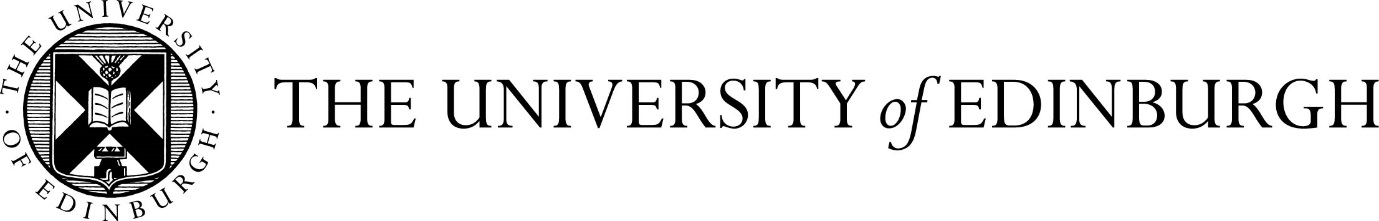 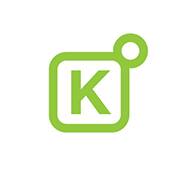 BUYERS GUIDE:  University of Edinburgh - Travel Management Services 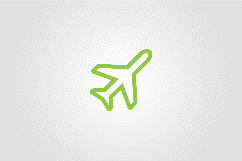 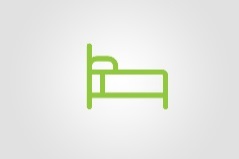 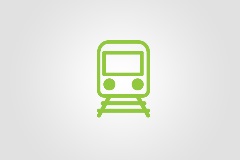 Contract Duration 18/06/2016 to 17/05/2018With a possible 12 months extension until 17/05/2019University Contract ManagerGordon Whittaker Gordon.Whittaker@ed.ac.uk 0131 650 2759Contents 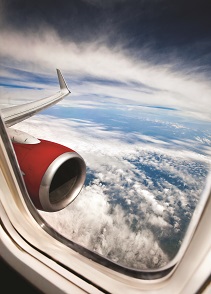 What can I buy via this Contract?This University business travel contract provides: Business Travel Management Service - a fully managed service for all UK and international travel and associated services. This covers UK and international air, rail, and hotel services; ferry services; Eurostar; international vehicle hire; and relevant professional advice. Hotels and Conferencing – a managed service for hotel, conference and meeting bookings in the UK as well as internationally. (If you wish to book events on the University of Edinburgh campus please refer to the Events Management contract on Buy@ed). Student (Group) Travel – access to student group travel services covering all aspects of student group travel and offering relevant professional advice for student group travel. The University Travel Office has advice on Travel for staff and students on their web-pages here: http://www.ed.ac.uk/staff/business-travel, and have contact details listed here: The details of various university support services you may need to contact when booking travel are here:  http://www.ed.ac.uk/staff/business-travel/contacts Back to ContentsWho can use this Contract?This contract should be used by all staff travelling for University Business.It can also be used for student groups or individual students if their travel is booked by a staff member and the student(s) are travelling in connection with University business or their course.If you require further clarity as to who can use the contract please contact Gordon Whittaker 0131 650 2759.Who is the Supplier?The supplier on this Contract is Key TravelKey Travel Website:  http://www.keytravel.com/ukEdinburgh Office Address:   27 George Street, Edinburgh, EH2 2PABack to ContentsHow do I use this contract?Both Online and Offline communication and ordering is in place for this Contract.OfflineFor enquiries, quotes and bookings, Key Travel can be contacted by:Email: Edinburgh@keytravel.comTelephone: 0161 819 8835In person:  27 George Street, Edinburgh, EH2 2PA Offline booking has benefits for complex travel requirements or urgent one off travel bookings.OnlineThis is the preferred route as users can self-manage via the online booking portal and app.  Users must first register with Key Travel’s online portal. To register as a booker for the online booking tool you must email your Name, Department, Telephone number and Email address to bookers@keytravel.com Key Travel will issue the link and information for user access to the booking platform.  Training can be provided and guidance is available on the key travel website. A help guide is available http://www.keytravel.com/media/2632/kt-online-user-guide-v5-h.pdf A FAQ is available http://www.keytravel.com/media/2634/kt-online-faq-v2-h.pdfYou can create your own traveller profile to make it quicker and easier to book each time http://www.keytravel.com/media/2380/how-to-create-a-traveller-profile.mp4Authorisation and codes requiredTo complete orders on or off line, you will have to submit your relevant University cost centre code, job code and the relevant account code(s).At time of publication of this buyers guide the following account codes are correct:4709 Rail, 4708 for flights 4711 other travel, 4713 for hotel bookings Invoicing and PaymentPayment for bookings made via this contract is managed centrally within the University through consolidated monthly invoicing.  The University’s Management Accounts department will automatically recharge against the cost codes you give on the original booking form and pay the monthly consolidated invoice sent from Key Travel. Please make sure your cost/job/account coding information is correct when making a booking. Copy Invoices	Copy Invoices can be provided for all bookings for both financial consolidation and for evidence in research grant audits.  Copy invoices should not be sent to Accounts Payable for payment.  These are your copies only.  If you require a copy of any invoice, please notify Key Travel in advance and they will arrange for all bookings under your account to receive copy invoices.  Back to ContentsTravel InsuranceKey Travel does not provide Travel Insurance cover.   This must be booked separately via the University’s Travel Insurance policy which is for employees and students who are required to travel on University business. Cover is not automatic and should be arranged online.  Please click here for details on how to book: http://www.ed.ac.uk/staff/business-travel/travel-insurance Travel Insurance can be booked on an individual or group basis.Terms and ConditionsThe Terms and Conditions for bookings made with Key Travel are pre negotiated and can be found below for your reference.Key Travel website Terms and conditions can be found on this website here: http://www.keytravel.com/uk/terms-and-conditions Back to ContentsKey Travel’s Level of ServiceRegular Hours of Services are:08:45 17:30 Monday Friday09:00 13:00 Saturdays, except Bank/Public Holiday weekendsOut of Hours Service:  A full out of hours emergency support service will be provided to bookers and travellers on 020 7843 9602E-mail response: KPI Target 85% to be managed and responded to within 2 hours Telephone calls: KPI Target 100% to answered within 10 seconds All written complaints and commendations are acknowledged within one (1) working day and to be resolved within two (2) working days, or an agreed timelineAll refunds to be actioned within five (5) working days.  Where a refund is referred to the issuing airline or travel service supplier, traveller or be advised within five (5) days and the refund logged for paymentWhat are the benefits of using this Contract?Using this contract offers the following benefits:Ease of Use:No need to use personal credit cards and claim back on expensesAll your travel requirements managed by one supplierSelf-booking online tools available and new Hotel specific booking tool recently launched; orEasy telephone/email booking if requiredLegal Compliance and Social Responsibility Users will be compliant with EU and Scottish Procurement legislation Provision of full transport carbon footprint reporting to the University as required by UK legislationValue:Low booking costs that have already been tested for value in a tender processReduction in administrative cost and effort for the userKey travel will search the market to find the best deals; or alternatively Users can request Key Travel to book specific flights/trains/hotels as requiredEnhanced Academic and Flexible fares and low hotel prices pre negotiatedAccountability and Control:In the case of emergencies, the University knows exactly where you are and can better assist youConsolidated InvoicingCopy Invoices for Research audits and expenses monitoringEffective reporting mechanism to obtain accurate, timely and relevant management informationAllows the University to centralise and analyse travel spend to negotiate better dealsPre-defined and University approved Terms and ConditionsThe Following resources are available as guidance to getting best value from the agreement KT Online overview: http://www.keytravel.com/uk/products-and-services/key-travel-online/8 ways KT Online makes booking simpler: http://www.keytravel.com/uk/news-and-views/newsletter/2016/8-ways-kt-online-makes-travel-simpler/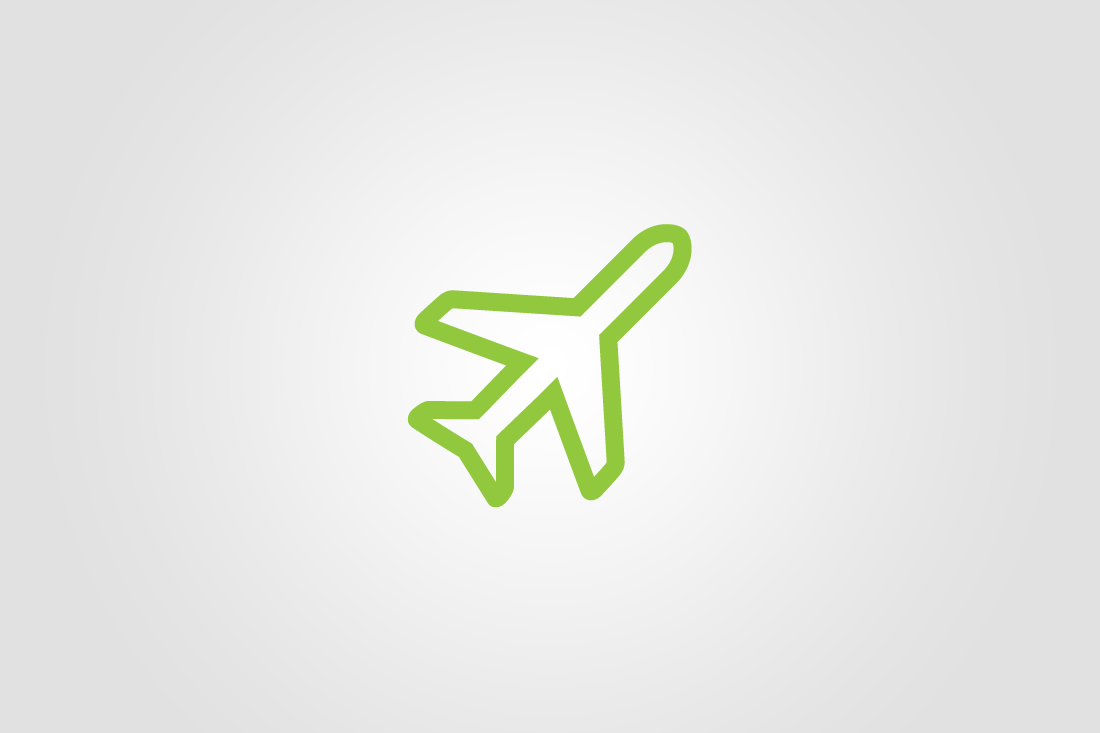 Back to ContentsWhat booking fees will be charged?  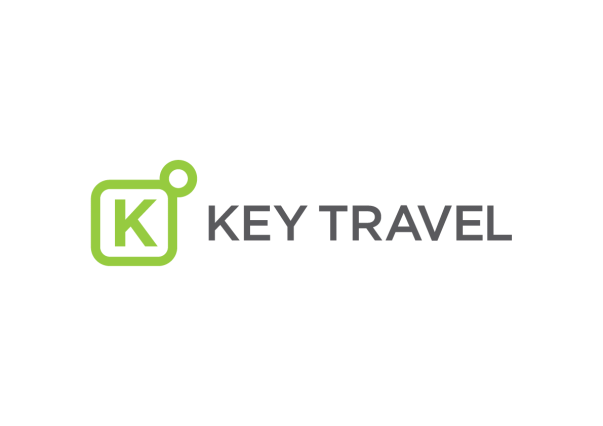 Academic fares are available for flights via some airlines that offer the flight being held with additional beneficial terms.  Further information http://www.keytravel.com/media/1395/specialist-fares_lowres.pdfBack to Contents Risk and Travel AdviceKey Travel Online Booking and travel guidanceKey Travel also have a Risk tool called Mobile Messenger which is available as part of the Contract.  Further information can be found at-  http://www.keytravel.com/media/2334/amadeus-mobile-messenger.pdfA Top 10 safety tips for travellers guidance sheet has been created and can be found here - http://www.keytravel.com/media/2335/top-10-safety-tips.pdfFor additional University travel guidance: Staff and students one stop travel siteFor up to date information on potential country specific hazards when travelling abroad see the Foreign & Commonwealth Office Travel Advice.   https://www.gov.uk/foreign-travel-advice Back to ContentsKey Travel Emergency Response Telephone NumberEmergency “Out of Hour’s” support service number for bookers and travellers- 020 7843 9602http://keytravel.info/p/1NU6-1V5/3-places-to-find-our-24-hour-numberComplaints / Further assistanceIf you have any complaints with the Key Travel service provision, please contact the Key Travel Account manager as follows:Key Travel Account manager is Laura MacPhersonEmail: lmacpherson@keytravel.comMobile:  07702 264884If your issues cannot be resolved directly please contact the University’s Travel Management Contract Manager: Gordon Whittaker, Email: Gordon.Whittaker@ed.ac.ukTelephone: 0131 650 2759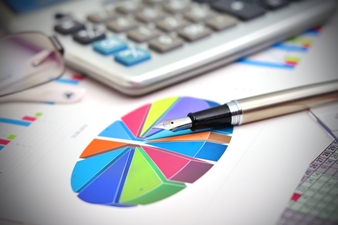 BOOKED ONLINEBOOKED OFFLINEAIR BOOKINGSLow Cost£5.00£14.00Domestic£5.00£14.00European£5.00£14.00Long Haul Point£5.00£18.00Long Haul Multi£5.00£24.00HOTELS (DOMESTIC)Pay on Departure£0.00£5.00Pre-Paid£0.00£0.00Billback£5.00£8.00HOTEL (INTERNATIONAL)Pay on Departure£0.00£5.00Pre Paid£0.00£0.00Billback£5.00£8.00RAIL BOOKINGSDomestic£1.00£5.00InternationalN/A£10.00Eurostar£5.00£10.00ADDITIONAL SERVICESUK Ferries N/A£10.00Car HireN/A£0.00Airport Meet and Greet N/A£10.00Coach ServiceN/A£10.00Taxi ServiceN/A£10.00VISA / PASSPORT SERVICESHandling FeeN/A£8.00 + £22.00 lodging feeCourier FeeN/AAt costCREDIT CARD CHARGESAirline Bookings£0.00£0.00Rail Bookings£0.00£0.00Hotel Bookings£0.00£0.00